
 
Early Years Learning in Mathematics community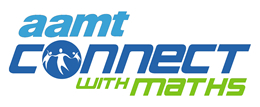 Professional Learning Resource
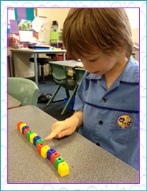 PatternIn this picture Andrew is making a pattern.
Enquiry learningWhat colours did he use?
What colour is the next cube?
This pattern is a repeating pattern.
Can you make a pattern using cubes?
If the fifth cube is green what colour is the tenth cube?
Can you see any patterns in your classroom?
Do you know how to make a growing pattern?

Teachers should know what students need to understand before and after this task.  As part of the community other educators can make suggestions to similar tasks, pre-tasks and tasks that will scaffold students' understanding once they have developed this concept. 

Especially, in the early years, mathematical tasks need to be hands on, often designed to develop understanding of the same concept. Effective teachers often repeat an activity in a similar way with different materials.  As other educators share ideas in this conversation or with other ideas, a specialised language teachers use to support numeracy with young children will also assist their’ pedagogical content knowledge.  

This community can support the sharing of these ideas through conversations, sharing of ideas, resources, photos and descriptions of numeracy tasks.

      Community shared resource – Sharyn Livy, Early Years Mathematics Specialist